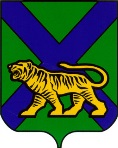 ТЕРРИТОРИАЛЬНАЯ ИЗБИРАТЕЛЬНАЯ КОМИССИЯ МИХАЙЛОВСКОГО РАЙОНА
РЕШЕНИЕс. МихайловкаО  Плане основных мероприятий по обеспечению избирательных прав граждан Российской Федерации,являющихся инвалидами,при проведении выборов на территорииМихайловского муниципального района,назначенных на18 сентября 2016 года       Заслушав информацию председателя территориальной избирательной комиссии Н.С. Горбачеву о необходимости выполнения  рекомендаций Центральной избирательной комиссии Российской Федерации, утвержденных решением ЦИК России 20 мая 2016 года №283/1668-6 по обеспечению реализации избирательных прав граждан Российской Федерации, являющихся инвалидами, при проведении выборов Российской Федерации» в соответствии со статьей 27 Избирательного кодекса Приморского края, территориальная избирательная комиссия Михайловского района       РЕШИЛА:        1. Утвердить План основных мероприятий по обеспечению избирательных прав граждан Российской Федерации, являющихся инвалидами, при проведении выборов на территории  Михайловского муниципального района 18 сентября 2016 года (прилагается).       2. Направить настоящее решение администрации Михайловского муниципального района, главам поселений, органам социальной политики, общественным организациям ветеранов, инвалидов, средствам массовой информации.       3. Разместить настоящее решение на официальном сайте  территориальной избирательной  комиссии Михайловского района в информационно – телекоммуникационной сети «Интернет».       4. Контроль за исполнением настоящего решения возложить на заместителя председателя территориальной избирательной комиссии Т.В. Федкович.Председатель комиссии                                                  Н.С. ГорбачеваСекретарь комиссии                                                        В.В. Лукашенко Утвержден решением территориальной избирательной комиссии Михайловского района от 14 июля 2016 года № 09/102План основных мероприятий по обеспечению избирательных прав граждан Российской Федерации, являющихся инвалидами, при организации и проведении выборов на территории Михайловского муниципального района 18 сентября 2016 года                                                 1. Общие положения         1.1. Целью исполнения настоящего плана является создание максимально удобных условий гражданам Российской Федерации, являющихся инвалидами, для реализации их избирательных прав при проведении выборов 18 сентября 2016 на территории Михайловского муниципального района       1.2. Мероприятия Плана ориентированы на следующие категории инвалидов: слепые и слабовидящие, глухие и слабослышащие, а также граждане с нарушениями функций опорно-двигательного аппарата, в том числе инвалиды-колясочники. Кроме того, могут быть реализованы при организации голосования граждан с ограничениями жизнедеятельности, не признанных инвалидами (пожилые люди, временно нетрудоспособные граждане, иные маломобильные группы населения и др.).2. Организация работы избирательной комиссии по подготовке ко дню голосования      2.1. Подготовка документов избирательных комиссий с учетом гарантий реализации активного и пассивного избирательных прав граждан Российской Федерации, в том числе в части оборудования избирательных участков, случаев выдвижения кандидатами лиц, являющихся инвалидами, при совершении иных избирательных действий гражданами Российской Федерации, являющимися инвалидами. Весь период.Территориальная избирательная комиссия Михайловского района,участковые избирательные комиссии.      2.2. Проведение заседаний территориальной избирательной комиссии Михайловского района  по  вопросам обеспечения и реализации избирательных прав инвалидов.Весь период.Территориальная избирательная комиссия Михайловского района.       2.3. Формирование Рабочей группы, в состав которой входят члены избирательных комиссий с правом решающего голоса, представители органов государственной власти, администрации Михайловского муниципального района, органов социальной политики, отделений Пенсионного фонда РФ, общественных организаций инвалидов. Июль 2016 года. Территориальная избирательная комиссия  Михайловского района.       2.4. Согласование, принятие и реализация территориальной избирательной комиссией, главами администраций района, поселений, руководителями учреждений, в зданиях которых будут располагаться избирательные участки, где будут голосовать инвалиды различных категорий, органами социальной политики, общественными организациями инвалидов комплекса мер по реализации избирательных прав граждан. Июль - сентябрь 2016 года.Территориальная избирательнаякомиссия  Михайловского района.    2.5. Использование специальных тем, связанных с особенностями подготовки ко дню голосования и организацией голосования избирателей, являющихся инвалидами, при обучении членов участковых избирательных комиссий. Привлечение к обучению представителей общественных организаций инвалидов и учет их рекомендаций. Весь период.Территориальная избирательнаякомиссия  Михайловского района.     2.6.  Проведение обучения актива общественных организаций инвалидов, иных организаций, работников органов социальной защиты населения, которые будут задействованы в информировании о выборах обслуживаемых ими (в том числе и на дому) избирателей, являющихся инвалидами.Весь период.Территориальная избирательная комиссия Михайловского района,участковые избирательные комиссии.3. Организация работы по получению (уточнению) сведений об избирателях, являющихся инвалидами, включенных в списки избирателей на соответствующей территории     3.1. Получение от ГУ - отделение Пенсионного фонда Российской Федерации по Михайловскому району и передача в территориальную избирательную комиссию Михайловского района сведений о численности избирателей, являющихся инвалидами, с указанием групп инвалидности по состоянию на 1 июля 2016 года в разрезе Михайловского муниципального района.Июль 2016 года.Территориальная избирательнаякомиссия  Михайловского района.      3.2. Организация работы по уточнению вышеназванных сведений, в том числе по категориям инвалидности (слепые и слабовидящие, глухие и слабослышащие, с нарушением функций опорно-двигательного аппарата). Подготовка информации при уточнении сведений об избирателях, являющихся инвалидами: фамилия, имя, отчество, дата рождения, адрес места жительства, а также адрес фактического пребывания гражданина (если он отличается от адреса места жительства).до 30 августа 2016 года.Территориальная избирательная комиссияМихайловского района  во взаимодействиис управлением социальной политики Михайловского района, органов местногосамоуправления, территориальнымотделением Пенсионного фонда РоссийскойФедерации и общественными организациями инвалидов.      3.3. Выявление среди инвалидов лиц, нуждающихся в помощи при реализации ими своих избирательных прав, желания избирателей, являющихся инвалидами, проголосовать вне помещения для голосования либо в помещении для голосования избирательного участка, выявление необходимости в последнем случае организационного содействия в предоставлении специального автотранспорта. Весь период.Территориальная избирательная комиссия Михайловского района,участковые избирательные комиссии.4. Оборудование избирательных участков и помещений для голосования      4.1. Оборудование избирательных участков и помещений для голосования с учетом потребностей граждан, являющихся инвалидами, граждан с ограничениями жизнедеятельности, не признанных инвалидами. Размещение помещений для голосования, где предполагается непосредственное участие в выборах избирателей, являющихся инвалидами, на первых этажах, с удобными подходами для граждан и подъезда транспорта, с достаточным освещением и так далее.До 10 сентября 2016 года.Территориальная избирательная комиссия Михайловского района, органы местного самоуправления.      4.3. Оборудование помещений для голосования (столы, кабины и ящики для голосования) таким образом, чтобы обеспечивалась доступность для избирателей, которые пользуются креслами-колясками или имеют трудности при передвижении. До дня голосования. Участковые избирательные комиссии. 5. Организация информационно-разъяснительной работы      5.1. Для информационного обеспечения избирателей, являющихся инвалидами по зрению, изготовление информационных материалов, напечатанных увеличенным шрифтом удобным для прочтения. Весь период.Территориальная избирательная комиссия Михайловского района, органы местного самоуправления.     5.2. Расположение визуальной информации о выборах в публичных местах таким образом, чтобы избиратели, являющиеся глухими и слабослышащими, инвалидами-колясочниками, могли ознакомиться с ней без дополнительных усилий.Весь период.Территориальная избирательная комиссия Михайловского района.     5.3. Доведение до избирателей, являющихся инвалидами, информации о возможных способах голосования, предусмотренных законодательством о выборах: голосование вне помещения для голосования, голосование с помощью других лиц.Весь период.Территориальная избирательная комиссия Михайловского района,участковые избирательные комиссии.       5.4. Использование возможностей «горячей линии» связи с избирателями, в том числе, средств факсимильной, мобильной связи и интернет - ресурсов избирательной комиссии в работе по информированию граждан, являющихся инвалидами, оказанию им консультативной, юридической помощи. Весь период.Территориальная избирательная комиссия Михайловского района.6. Обеспечение процесса голосования избирателей, являющихся инвалидами      6.1. Уточнение сведений о желаемом месте голосования инвалидов (в помещении для голосования избирательного участка или вне помещения для голосования) и о необходимости оказания содействия при голосовании. До дня голосования. Участковые избирательные комиссии.      6.2. Обеспечение возможности проголосовать вне помещения для голосования в день голосования избирателям, являющимся инвалидами, по письменным заявлениям или устным обращениям (в том числе переданным при содействии других лиц). В день голосования.Участковые избирательные комиссии.      6.3. Оказание содействия инвалидам по их просьбе в ознакомлении с информацией о кандидатах, включенных в избирательный бюллетень, а  также сопровождение их до кабины для тайного голосования, стационарного ящика для голосования, организация помощи при входе и выходе из здания, в котором расположено помещение для голосования. В день голосования.Участковые избирательные комиссии. 7. Заключительные положения     7.1. Доведение информации об итогах голосования после их установления до избирателей, являющихся инвалидами, в том числе через общественные организации инвалидов. После установления соответствующих итогов голосования.Территориальная избирательная комиссия Михайловского района.14.07.2016                              09/106